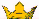 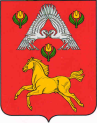 А Д М И Н И С Т Р А Ц И ЯВЕРХНЕПОГРОМЕНСКОГО  СЕЛЬСКОГО  ПОСЕЛЕНИЯСРЕДНЕАХТУБИНСКОГО  РАЙОНА   ВОЛГОГРАДСКОЙ  ОБЛАСТИП О С Т А Н О В Л Е Н И Еот 13 апреля 2020 г. № 45О введении особого противопожарного режима на территории Верхнепогроменского сельского поселения Среднеахтубинского муниципального районаНа основании статьи 30 Федерального закона от 21 декабря 1994 года № 69-ФЗ «О пожарной безопасности», статьи 15.1 Закона Волгоградской области от 28 апреля 2006 года № 1220-ОД «О пожарной безопасности» и постановления Губернатора Волгоградской области от 10 апреля 2020 года № 254 «Об особом противопожарном режиме на территории Волгоградской области», в целях защиты жизни и здоровья граждан, имущества, интересов общества от пожаров, недопущения негативного развития лесопожарной обстановки и предотвращения угрозы населенным пунктам и объектам экономики и связи с повышением пожарной опасности    п о с т а н о в л я ю:1.Установить особый противопожарный режим на территории Верхнепогроменского сельского поселения Среднеахтубинского муниципального района в период с 08-00  13 апреля 2020 года.2. Председателям ТОС, добровольной народной дружине, совместно с организациями, расположенными на территории Верхнепогроменского сельского поселения независимо от организационно-правовых форм собственности, организовать суточное дежурство ответственных работников. 3. Принять меры по обеспечению пожарной безопасности на подведомственных территориях и объектах, сосредоточив особое внимание на мерах по предотвращению гибели и травмирования людей, осуществить в пределах своей компетенции экономическое и социальное стимулирование обеспечения пожарной безопасности.4. Обеспечить координацию действий организаций при проведении мероприятий по борьбе со степными пожарами, усилить контроль за своевременным исполнением решений о выделении пожарных машин, бульдозеров, водовозок и другой техники, оборудованной цистернами, насосами, подъемными устройствами, которую можно использовать на тушении пожаров и спасательных работах.5. Провести совещания с руководителями организаций и учреждений по выработке дополнительных мер, с учетом местных особенностей, по усилению пожарной безопасности на подведомственных территориях. При необходимости внести соответствующие корректировки в ранее разработанные документы по данному вопросу.6. Административной комиссии при администрации Верхнепогроменского сельского поселения с участием сотрудников подразделений (государственных учреждений) противопожарной службы Волгоградской области, лесничеств, природных парков, комитета природных ресурсов, лесного хозяйства и экологии Волгоградской области, а также сотрудников подразделений федеральной противопожарной службы проводить рейды по выявлению, пресечению и документированию административных правонарушений, предусмотренных Кодексом Волгоградской области об административной ответственности от 11.06.2008 г. №1693-ОД.6. Взять на списочный учет всю автотехнику, приспособленную для перевозки воды (водовозки, автоцистерны, и т.д.), тракторы и другие механизмы, способные участвовать в ликвидации лесных и степных пожаров, а также организовать их круглосуточное дежурство в течение всего пожароопасного периода.7. Создать резервы финансовых средств и материальных ресурсов для оперативного реагирования на возникающие чрезвычайные ситуации, в том числе для борьбы со степными пожарами.8. Проверить и восстановить исправность пожарных гидрантов и водоемов, наличие пирсов на открытых водоисточниках для заправки пожарных машин и для отбора воды на тушение пожаров.9. Запретить разведение костров, сжигание мусора, стерни, пожнивных и порубочных остатков, сухой растительности (в том числе стерни, пожнивных и порубочных остатков, сухой травы, листвы и камыша), проведение всех видов пожароопасных работ, кроме мест, специально отведенных для указанных видов работ.10. Проводить обучение населения мерам пожарной безопасности.11.Формировать у жителей села сознательное отношение к проблемам обеспечения пожарной безопасности и желание практически участвовать в их решении, использовать для этого свои возможности и средства массовой информации, разработать порядок привлечения граждан к предупреждению и тушению пожаров.12. Организовать общественный контроль за обеспечением пожарной безопасности.13. Уточнить планы действий по предупреждению и ликвидации чрезвычайных ситуаций и по организации взаимодействия противопожарных сил и средств в пожароопасный период на территории Верхнепогроменского сельского поселения.14. Создать запасы ГСМ для оперативных заправок пожарных машин.15. Усилить контроль за соблюдением правил пожарной безопасности на территории Верхнепогроменского сельского поселения, в местах уборки урожая, заготовки грубых кормов, в пределах компетенции участвовать в расследовании причин пожара.16. Информировать население посредством мобильной связи, через размещение информации в сети «Интернет» и на информационных стендах поселения о пожарной обстановке на территории Верхнепогроменского сельского поселения Среднеахтубинского муниципального района о произошедших пожарах и мерах по их предотвращению.17. Контроль за исполнением постановления оставляю за собой.Глава Верхнепогроменскогосельского поселения                                                                       К.К. Башулов